Nastavení zveřejnění smluv v 3-16.1Zveřejnění (ZVE) je od verze 3-16.1 samostatný modul a má také samostatnou konfiguraci, ale zároveň je součástí aplikačního serveru AGENDIO. Součástí konfigurace zveřejnění je vše od nastavení ukládání dokumentů, konektorů pro zveřejnění až po vlastí nastavení zveřejnění. Modul zveřejnění využívá pro ukládání dokumentů a vazbu na SPS modul DOK/ISPS, který je také součástí aplikačního serveru AGENDIO, tedy nevyužívá "standardní" DOC. Databázově moduly sdílí shodnou databázi jako AGENDIO, ale nepoužívají historizační DB, tyto tabulky začínají písmenem "h" (například zve_zverejneni a historizační tabulka hzve_zverejneni).Nastavení ukládání dokumentů v DOKNastavení slouží pro konfiguraci způsobu ukládání dokumentů, které jsou zveřejňovány, o což se stará modul DOK.Nastavení konektoru DMS:DISK a dms-disk.properties.  Typ konektoru a properties jsou shodné, jako se standardně používá pro DOC.Sekce "Konektory" v admin nastavení aplikačního serveru AA, například http://tst:11090/aa3/admin (tabulka cfg_connector)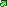 dms-disk.properties  v adresáři WEB-INF aplikačního serveru.Mělo by být defaultně nastaveno při instalaci 3-16, je ale možné změnit parametry, například, aby se dokumenty ukládaly do stejného adresáře, jako jsou ukládány dokumenty ve "standardním" DOC.Nastavení konektorů pro odesílání požadavků zveřejněníPro odesílání, ale i příjem odpovědí, požadavků na zveřejnění je využíváno buď standardní nebo speciální rozhraní spisové služby. Podpora přímého odesílání datových zpráv do datové schránky zatím není podporováno, ale je plánováno na 12/2016. Vzhledem k tomu, že pro zveřejňování může být nastaveno více subjektů, které využívají více konektorů (SPS) pro odesílání požadavků, je nutné nastavit tolik konektorů, kolik se jich v reálu používá (například v Plzni má každý obvod svoji SPS).Nastavení konektoru SPS:xxx, případně ISRS:xxx (pro speciální rozhraní).  Více  o jednotlivých konketorech níže.Sekce "Konektory" v admin nastavení aplikačního serveru AA, například http://tst:11090/aa3/admin (tabulka cfg_connector)sps-xxx.properties, případně isrs-xxx.properties  v adresáři WEB-INF aplikačního serveru.Pokud je využíváno více konektorů pro odesílání požadavků, je nutné použít vazbu konektoru na OJ, shodně jako se používá v nastavení SPS u DOC.Nastavení způsobu vypravení, pokud je využíván konektor pro SPS.Nastavení se provádí v definici konkrétního konektoru viz výše.Postačuje definovat jeden způsob vypravení pro datovou zprávu, jen tento typ vypravení je ve zveřejňování využíván. Nastavení je shodné, jako se používá v nastavení SPS u DOC.Konfiguraci je nutné vytvořit ručně, při instalaci není nastaveno nic.Standardní konektory SPSNastavení je shodné jako u současného DOC včetně properties souborů. Fakticky je možné vše zkopírovat, tedy jak záznamy v DB, tak properties soubory ve WEB-INF.Speciální konektory SPSZatím jsou podporovány pouze dva speciální konektory a to ISRS:ESPIS a ISRS:ATHENAISRS:ATHENAPodrobnosti budou doplněny, zatím je "živé" a řeší Pavel Hojda a Michal Hájek.Příklad properties je v příloze.ISRS:ESPISPříklad properties je v příloze.Pro speciální rozhraní espis je nutné znát:adresu rozhraní - je jiná než standardní SPSuživatele a heslo pro ověřování při volání webových služeb - to nesouvisí, jaký uživatel je posílán s požadavky, jde jen o ověření systémuDomluvený identifikátor pro AIS - jak nás bude spisová služba identifikovat při volání WS (nemá nic společného se ZR)zdrojid - identifikátor požadavků/dokumentů, které posíláme do espisNa tento identifikátor musí být nastaven generátor čísel, měl by být defaultně nastaven při instalaci 3-16.1.Nastavení je v tabulce boot_generatorcisel:  nazev_rady=agend (to co je uvedeno v properties), inc1=číslo které bude generátor incrementovat (pokud nechceme začínat od jedna stačí nastavit jakékoli větší čísloObecné nastavení zveřejnění Zůstává shodné jako v minulé verzi, tedy v zverejnovani.properties (příklad v příloze). Zde jsou nastavovány cílové systémy pro zveřejnění (ISRS, SPUB a EZAK). Pro ISRS je nutné nastavit, zda s ejedná o TST či PRO prostředí.Anonymizace se osamostatnění modulu ZVE nijak nedotkne, anonymizace.properties zůstává nadále stejné.Nastavení subjektů zveřejnění a oprávněníSubjekty zveřejnění jsou subjekty, za které se zveřejňuje. Na tyto subjekty je směrováno oprávnění AGENDIO "Zveřejňování - publikující subjekt".Nastavení se provádí v sekci "Zveřejňování / Zveřejňující subjekty" v admin nastavení aplikačního serveru.Napřílklad http://tst:11090/aa3/zve#!zveSettings/zveSubjekt&nbsp;Na položku "Kód" je směrováno oprávnění "Zveřejňování - publikující subjekt". Při migraci je vhodné do kódu použít IČO subjektu, aby zůstala zachována již nastavená existující oprávnění v EOS.Nastavení způsobů zveřejnění pro jednotlivé subjekty zveřejněníJedná se o nastavení, jak jednotlivé subjekty odesílají a zpět načítají požadavky na zveřejnění. Fakticky jde o určení konektoru SPS případně ISRS (speciální SPS) pro jednotlivé subjekty a některá další upřesnění.Nastavení se provádí v sekci "Zveřejňování / Konektory ISRS" v admin nastavení aplikačního serveru.Například http://tst:11090/aa3/zve#!zveSettings/zveIsrs&nbsp;Nastavuje se:Konektor pro odesílání požadavků - výběr z konektorů nastavených viz výšeLogin pro odesílání - je možné určit login, který bude použit při odesílání požadavků, to v případě, kdy je požadováno, odesílání pod jedním uživatelem a tím i směrování požadavků na jedno místo v SPS.Login je použit pouze v případě, že není uveden v properties souboru daného konektoru, ten má vždy přednost.Založit do spisu - určení, zda se mají požadavky na zveřejnění zařazovat do spisů. Možné jsou variantyŽádný spis - nikam se požadavek nezařazujeNový spis - každý požadavek se zařazuje do nového spisu (např. prvotní zveřejnění má vlastní spis a následná modifikace také).Hlavní spis - požadavek je zařazován do hlavního spisu případu, ze kterého je požadavek iniciován. Pokud hlavní spis u případu neexistuje, zveřejnění skončí chybou.Konektor pro odpovědi - výběr z konektorů nastavených viz výšeLogin pro odpovědi - je možné určit login, který bude použit při načítání odpovědí na zveřejnění.Například při použití standard rozhraní a načítání odpovědí se musí jednat o uživatele, na kterého jsou v SPS směrovány všechny odpovědi z registru smluv. Pod identifikací tohoto uživatele budou načítány odpovědi a následně párovány na požadavky.Login je použit pouze v případě, že není uveden v properties souboru daného konektoru, ten má vždy přednost.Datum zpracování - jedná se o datum, od kterého jsou načítány odpovědi (nastavuje si systém sám, ale při rozjezdu je vhodné nastavit na aktuální datum).Vybrané subjekty - zde se vyberou subjekty, kterých se nastavení týkáNastavení časovače načítání odpovědí zveřejněníČasovač pro načítání odpovědí zveřejnění je nastavován v scheduler.properties ve WEB-INF. Časovač není součástí standardních časovačů AGENDIO.Defaultně je nastaven na spuštění každých 10 minut. Je možné změnit uvedením "zve.isrs.odpovedi=" a konkrétním kron výrazem.Je možné časovač spustit i ručně přímo z admin stránek ze sekce "Registr smluv" (např. http://tst:11090/aa3/zve#&#33;zveSettings/isrs)Nastavení kategorií a typů používaných dokumentůJedná se o obdobné nastavení, jako je používáno např. v AGENDIO pro nastavení generovaných dokumentů a jejich odesílání do SPS. Zde se jedná o nastavení pro dokumenty ukládané přímo ve ZVE a dokumenty odesílané jako požadavky na zveřejnění do SPS.Nastavení se provádí v sekci "Zveřejňování / xxx" v admin nastavení aplikačního serveru.Například http://tst:11090/aa3/zve#!zveSettings/about&nbsp;Kategorie dokumentůSekce "Kategorie dokumentů"Typ kategorie "ZVE" by měl být automaticky založen při instalaciTypy dokumentůSekce "Typy dokumentů"Měly by být automaticky založeny tyto typy dokumentůZVE_Dokument - typ dokumentu pro ukládání dokumentů ZVE (jedná se o zveřejňované dokumenty a PDF dokumenty potvrzení zveřejnění) a pro dokumenty zveřejnění a odesílání do SPSNastavení kategorie dokumentů pro SPSSekce "Kategorie SPS"Nastavení vazby dokumentů pro SPS, obdobně jako v současném AGENDIO.Je nutné nastavit dle používaných SPS, jedná se o nastavení spisového znaku, skartační lhůty, typu dokumentu či oddílu spisu.Pokud je používáno více konektorů SPS, je nutné oddělit dle OJ, které tyto nastavení používají.Nastavení je nutné vytvořit a to s vazbou na kategorii "ZVE".Pozor, nastavení pro speciální espis nemusí být shodné jako u standard espis, může vyžadovat jiný typ dokumentu a podobně.Přechod z 3-15 do 3-16.1 a migrace datKonfigurace zveřejněníPopis a způsob konfigurace viz výše.Postup konfigurace při přechodu:Nastavení konektorů SPSPokud jsou používány shodné, je možné zkopírovat (properties, DB)Nastavení properties zveřejnění a anonymizace zůstává stejnéNastavení subjektů zveřejněníPořídit nebo použít script od Kamila.Do kódu použít IČO subjektu, aby zůstala zachována oprávnění v EOS.Nastavení způsobu odesílání a příjímání požadavků pro jednotlivé subjektyRučně v admin stránkách, obecně pro více subjektů je možné raději přímo v DB, dle konkrétního zákazníkaÚprava časovače pro odpovědi, pokud je používánoNastavení kategorií a typů dokumentů i s vazbou na SPSRučně v admin stránkách, obecně pro více subjektů je možné raději přímo v DB, dle konkrétního zákazníkaMigrace datPředpoklady, podmínky migraceMigrují se jak zveřejněné tak pouze odeslané smlouvy/dodatky/objednávky Budou vypsány problémové zveřejnění, ty je možné případně pořídit ručně.V případě, kdy má zákazník více subjektů je nutné nejdříve zjistit, pro jaký subjekt bylo zveřejňováno. Bohužel tato informace nebyla v předcházejících verzích potřebná.Toto se zjišťuje v admin stránkách v sekci "Registr smluv" (např. http://tst:11090/aa3/zve#&#33;zveSettings/isrs).Zde se uvedou ID verzí zveřejněných smluv a následně akce doplní identifikace subjektů přímo z ISRSMigrace datMigrační scripty budou přiloženy v příloze, zatím jsou u KamilaPři první migraci je vhodné požádat o podporu Kamila (případně JV)..